H-2P电源时序器Power Timer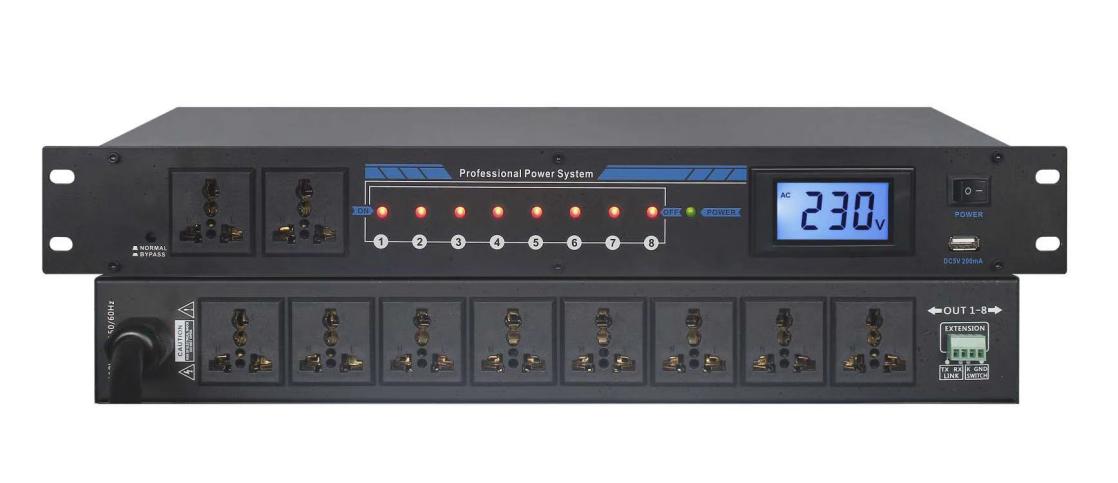 技术参数●供电电源：交流 220V 50Hz 30A●额定输出电压：交流 220V/50Hz●继电器最大输出电流：AC250V/30A●万能插座最大输出电流：AC250V/10A●可控制电源：8路●不可控制电源：2路●每路动作延时时间：1秒●每路输出带数字显示●电源开关控制电源●主电源线3*6平方电缆线Parameters : ●Power supply: AC 220V 50Hz 30A●Rated output voltage: AC 220V/50Hz● Relay maximum output current: AC250V/30A●Maximum output current of universal socket: AC250V/10A● Controllable power supply: 8 channels● Uncontrollable power supply: 2 way● Each action delay time: 1 second●Each output with digital display●Power switch control power supply●Main power line 3*6 square cable